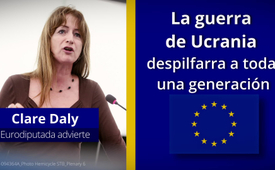 Eurodiputada advierte:  La guerra de Ucrania despilfarra a toda una generación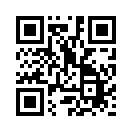 La eurodiputada Clare Daly denuncia: Una generación entera de hombres está siendo despilfarrada sin piedad en la guerra de Ucrania. Las espantosas imágenes de la guerra son profundamente estremecedoras. Pero en lugar de un diálogo urgentemente necesario, Occidente se enzarza en un debate sobre aún más entregas de armas. En su breve discurso, Clare Daly hace un llamamiento al diálogo.Desde los disturbios de Maidan en 2014, la guerra civil ha hecho estragos en Ucrania, enfrentando a Ucrania occidental con el Donbass, Ucrania oriental. Aproximadamente 12.000 personas murieron en 2022. 
Con la invasión de las fuerzas rusas el 24 de febrero de 2022, la guerra se extendió al oeste de Ucrania, costando cada día más vidas. Al igual que en el este de Ucrania desde 2014, fuertes explosiones sacuden ahora ciudades y pueblos del oeste de Ucrania. Familias con sus hijos huyen a sus sótanos o abandonan el país para protegerse de los ataques con misiles y de la muerte que acecha por todos lados. Las imágenes de guerra vistas desde 2014 son estremecedoras y desgarradoras; son personas como tú y como yo.
Toda una generación de hombres se está despilfarrando en estas batallas despiadadas, la mayoría de los cuales han sido llevados al frente mediante reclutamiento forzoso.

Mientras tanto, Occidente sigue sugiriendo ayuda para Ucrania Occidental. Toda la "ayuda", sin embargo, está destinada desde el principio a armar militarmente a Ucrania Occidental, lo que inevitablemente prolonga esta guerra y aumenta aún más el número de víctimas.                              Las negociaciones de paz serias y los acuerdos de alto el fuego alcanzados en los Acuerdos de Minsk fueron incumplidos sistemáticamente por Ucrania Occidental entre 2014 y 2022. Desde la invasión de las fuerzas rusas el 24 de febrero de 2022 hasta hoy, no ha habido nuevas negociaciones de paz.  
La vía del diálogo y la búsqueda de consenso se ha eludido sistemáticamente.

En su breve discurso, la eurodiputada Clare Daly denuncia la continua retórica bélica y el debate en torno a las transferencias de armas, que va acompañado de una vergonzosa falta de empatía por las vidas humanas. Escuche usted mismo lo que ella tiene que decir:

"Gracias, señor Presidente. Al escuchar estos vítores a favor de la guerra aquí, a salvo, a miles de kilómetros del frente, creo que sería útil recordar lo que están viviendo los ucranianos de a pie. 

 The Economist informa del reclutamiento forzoso en todo el país. Conscriptos sin experiencia ni formación están siendo enviados al frente en lo que un ministro británico llama el nivel agotador de la Primera Guerra Mundial. 

Las cifras de víctimas son secretas, pero se sabe que las estimaciones rondan las ciento veinte mil. Los comandantes de batallón informan al Washington Post de que los reclutas huyen en masa de sus posiciones, y Political Record informa de una ofensiva contra los desertores: ¡se trata de "seres humanos"!

 Aquí hay una vergonzosa falta de empatía por la gente corriente en esta retórica de guerra. El debate se centra únicamente en suministrar las armas una y otra vez para que esta guerra continúe. 

Ucrania está despilfarrando a toda una generación de hombres: hijos, maridos, hermanos que nunca podrán ser reemplazados. Esto no puede continuar para siempre. Y vosotros, asquerosos generales de guerra, que os sentáis aquí y conducís a estos hombres (vidas humanas) a la muerte, ¡me ponéis enferma!

Necesitamos paz, necesitamos diálogo, por lo desagradable que sea".

Estimados telespectadores, una cosa es cierta: 
Las armas de EE.UU. y Europa no pondrán fin a esta guerra, y los belicistas en las filas de la política y los medios de comunicación claramente no están interesados en la paz y la desescalada. 

Tanto más debemos darnos cuenta de que todos podemos sufrir o sufriremos el mismo destino si no se detiene esta evolución. 

Erich Maria Remarque dijo una vez: 
"Siempre pensé que todo el mundo estaba en contra de la guerra. Hasta que descubrí que hay quienes están a favor. Sobre todo los que no tienen que entrar".

Por lo tanto, mantengámonos unidos y expresemos con vehemencia nuestro veto contra ésta y cualquier otra guerra. El tiempo de las guerras ha terminado: ¡somos pueblos amantes de la paz y no queremos más guerras!de ol./ef.Fuentes:Ukraine is burning through a generation of men' - MEP Clare Daly- speech from 15 Mar 2023                                    
www.youtube.com/watch?v=IhS_7tVv_XQ

Ukraine short of skilled troops and munitions as losses, pessimism grow
www.washingtonpost.com/world/2023/03/13/ukraine-casualties-pessimism-ammunition-shortage/

Erich Maria Remarque: Mit "Im Westen nichts Neues" zum Star
www.ndr.de/geschichte/koepfe/Erich-Maria-Remarque-Mit-Im-Westen-nichts-Neues-zum-Star,remarque100.htmlEsto también podría interesarle:#Belicismo - www.kla.tv/Belicismo

#ConflictoDeUcrania - www.kla.tv/ConflictoDeUcrania

#Politica_de_la_UE - Política_de_la_UE - www.kla.tv/Politica_de_la_UEKla.TV – Las otras noticias ... libre – independiente – no censurada ...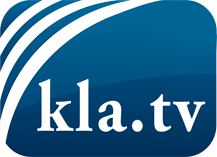 lo que los medios de comunicación no deberían omitir ...poco escuchado – del pueblo para el pueblo ...cada viernes emisiones a las 19:45 horas en www.kla.tv/es¡Vale la pena seguir adelante!Para obtener una suscripción gratuita con noticias mensuales
por correo electrónico, suscríbase a: www.kla.tv/abo-esAviso de seguridad:Lamentablemente, las voces discrepantes siguen siendo censuradas y reprimidas. Mientras no informemos según los intereses e ideologías de la prensa del sistema, debemos esperar siempre que se busquen pretextos para bloquear o perjudicar a Kla.TV.Por lo tanto, ¡conéctese hoy con independencia de Internet!
Haga clic aquí: www.kla.tv/vernetzung&lang=esLicencia:    Licencia Creative Commons con atribución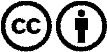 ¡Se desea la distribución y reprocesamiento con atribución! Sin embargo, el material no puede presentarse fuera de contexto.
Con las instituciones financiadas con dinero público está prohibido el uso sin consulta.Las infracciones pueden ser perseguidas.